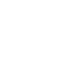 НОВООДЕСЬКА МІСЬКА РАДАМИКОЛАЇВСЬКОЇ ОБЛАСТІВИКОНАВЧИЙ КОМІТЕТ                       Р І Ш Е Н Н Я                                    17 серпня 2021                              м. Нова Одеса                                      № 128 Про встановлення піклуваннянад  дитиною, позбавленою батьківського піклування Особа 1Відповідно до статті 34 Закону України «Про місцеве самоврядування в Україні», статтей 1, 11 Закону України «Про забезпечення організаційно-правових умов соціального захисту дітей-сиріт та дітей, позбавлених батьківського піклування», статтi 5 Закону України «Про охорону дитинства», статей 55, 56, 61, 62, 63, 67 Цивільного Кодексу України, статей 243, 244 Сімейного Кодексу України, пунктів 3, 40, 42, 44 Порядку впровадження органами опіки і піклування діяльності, пов’язаної із захистом прав дитини, затвердженого  постановою Кабінету Міністрів України № 866 від 24 вересня 2008 року, рішенням виконкому Новоодеської міської ради від 06 липня 2021 року № 96 «Про надання статусу дитини, позбавленої батьківського піклування Особа 1», розглянувши заяву громадянки Особа 2 та подані нею документи, беручи до уваги висновок служби у справах дітей від 14.07.2021 року № 56-02, про доцільність призначення опіки (піклування), виконавчий комітет міської радиВИРІШИВ: 1. Встановити піклування над дитиною, позбавленою батьківського піклування Особа 1, * року народження.         2. Призначити громадянку Особа 2 піклувальником над неповнолітньою Особа 1.3. Ознайомити громадянку Особа 2 з обов’язками піклувальника та зобов’язати добросовісно їх виконувати.         4. Контроль за виконанням  рішення покласти на виконуючу обов’язки начальника служби у справах дітей Новоодеської міської ради Чернявську Л.С.       Міський голова                                                                        Олександр ПОЛЯКОВ                                 